Областной конкурс педагогического мастерствасреди профессиональных образовательных организаций Тверской области«Учитель года – 2017Государственное бюджетное профессиональное образовательное учреждение«Тверской колледж транспорта и сервиса»МЕТОДИЧЕСКАЯ РАЗРАБОТКА урока теоретического обучения по теме:«Выбор состава красителя первой группы для осветления волос без вреда для здоровья»Конкурсант Румянцева Наталья Владимировна,преподаватель дисциплин профессионального цикла ГБПОУ «Тверской колледж транспорта и сервиса»Тверь, 2017АннотацияНастоящая методическая разработка урока теоретического обучения входит в пакет документов участника заочного этапа Регионального конкурса «Учитель года -2017» и является планирующим документом при проведении конкурсного урока преподавателем профессионального цикла на очном этапе указанного конкурса с обучающимися по специальности «Парикмахерское искусство».Учебное занятие входит в систему уроков программы профессионального обучения профессии Парикмахер, встроенной в основную образовательную программу подготовки специалистов среднего звена по специальности 43.02.02 «Парикмахерское искусство».Методическая разработка будет интересна педагогам, участвующим в реализации образовательных программ СПО по профессии «Парикмахер», специальности «Парикмахерское искусство», программ профессионального обучения парикмахеров. Настоящий документ разработан в соответствии с едиными требованиями к современному уроку в условиях ФГОС СПО 3+ и требованиями к оформлению методических разработок урока педагогами.ПОЯСНИТЕЛЬНАЯ ЗАПИСКА К МЕТОДИЧЕСКОЙ РАЗРАБОТКЕ УРОКАПроблема, решаемая преподавателем: конструирование продуктивного сотрудничества преподавателя и студентов  на основе компетентностного подхода в условиях комфортного психического и физического взаимодействия.Урок входит в систему уроков междисциплинарного курса МДК.05.01 Технология парикмахерских работ профессионального модуля ПМ. 05 «Выполнение работ в должности парикмахера».С позиций  конкурсного урока выбранная тема позволяет решать ряд задач:- демонстрация использования педагогом практикоориентированных подходов к обучению, оригинальных решений урока, эффективных методов и методических приемов, индивидуального педагогического стиля;- соответствие конкурсного урока актуальной теме «2017 – Год экологии»;		требует от педагога:-  разработки гибкого плана, учитывающего индивидуальную избирательность студентов к содержанию, их активности, межличностного взаимодействия, возможностей для самопроявления.С позиций педагога выбранная тема даёт возможность:- спроектировать психологически безопасную образовательную среду и объективно измерять положительные эмоции.- активизировать самостоятельную познавательную деятельность студентов;- планировать освоение профессии в соответствии с требованиями профессиональных стандартов и стандартов  WorldSkills;-  создавать фундаментальную основу для решения технологических задач на следующем этапе обучения.С позиций обучающегося выбранная тема позволяет: - выполнять квазипрофессиональную деятельность;- приобретать умения и знания экспериментальным путём.Место урока в системе занятийпо профессиональному модулю ПМ.05 Выполнение работ по профессии ПарикмахерНормативно-правовые основы УМ:Минимальные условия допуска к занятию:Внешний вид студента должен соответствовать требованиям профессии.Студент:знает основные виды инструментов и приспособлений, применяемых при окрашивании волос;умеет по внешним признакам определить тип, структуру и состояние волос;обладает общеучебными умениями:формулировать учебную задачу «от известного к неизвестному»;выполнять работу в соответствии с установленным алгоритмом действий;осуществлять коммуникацию в малой группе;отвечать на сформулированные преподавателем вопросы, делать выводы по результатам проведённого эксперимента.Численность группы на конкурсном уроке - 10 человек.Размещение рабочих мест в аудитории: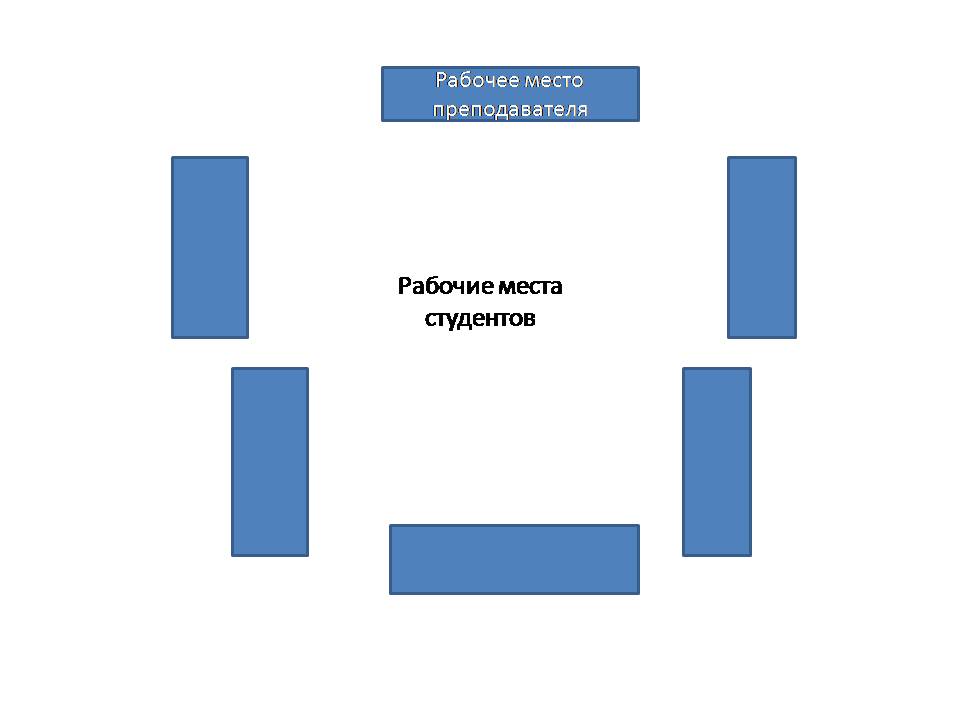 ПЛАН УРОКАТема урока: «Выбор состава красителя первой группы для осветления волос без вреда для здоровья»Содержательная цель урока: (формулируют студенты): В процессе урока мы выясним……научимся……,узнаем……Цель урока с позиций преподавателя: Выявление факторов, влияющих на выбор красителя в зависимости от индивидуальных особенностей клиента. Определение опытным путём оптимального процента оксигента красящей эмульсии для безопасного окрашивания различных волос.Деятельностная цель урока: приобретение знаний и умений в процессе учебного эксперимента.Тип урока: Урок открытия новых знаний, обретение новых умений.Планируемые результаты урока:создание теоретической основы для формирования умений соблюдать технологию осветления, обесцвечивания волос (по профстандарту);2) приращение знаний:-  о составе и свойствах красителей;- структуре  волос. 3) освоение трудового действия подбор препаратов для осветления по трудовой функции «Окрашивание волос на основе базовых техник»,  4)  содействие формированию профессиональных и общих компетенций:ПК 5.1. Выполнять подготовительные работы по обслуживанию клиентов;ПК 5.7. Выполнять окрашивание  волос на основе базовых техник.ОК.1.  Понимать сущность и социальную значимость своей будущей профессии, проявлять к ней устойчивый интерес.ОК.9. Быть готовым к смене технологий в профессиональной деятельности.Необходимых для формирования видов профессиональной деятельности:- выполнение работ по профессии парикмахер;- организация и выполнение технологических процессов парикмахерских услуг. Содействие формированию универсальных учебных действииЛичностных: анализировать и управлять собственным эмоциональным состоянием, проявлять доброжелательность. Предметных: формировать профессиональную культуру, аргументировать выбор препаратов для выполнения услуги заказчику с учётом его индивидуальных особенностей и пожеланий, идентифицировать себя с принадлежностью к сфере парикмахерских услуг; выявить трудовые действия, входящие в трудовую функцию «Окрашивание волос на основе базовых техник».Познавательных: выявлять (при решении проблемы) известное и неизвестное; различать методы решения проблемы (наблюдение, опыт, моделирование); выявлять и сравнивать особенности (качества, признаки) разных объектов; фиксировать и объяснять промежуточные и окончательные результаты проведённого исследования. Регулятивных: выявлять и идентифицировать проблему, составлять план действий по её разрешению; продуктивно сотрудничать и участвовать в принятии общего решения, оценивать результаты работы.Коммуникативных: интегрироваться в пару и устанавливать доброжелательные отношения, развитие представлений о способах и формах общения; строить фразы, отвечать на поставленный вопрос, аргументировать; организовать и осуществить сотрудничество с преподавателем и сверстниками.Обеспечение урока: 1.Рабочее место преподавателя, оборудованное мультимедиатехникой.2. Рабочие места обучающихся в мастерской-парикмахерской или лаборатории.3. Раздаточный материал для работы в парах.4. Инструменты, материалы, приспособления: одноразовые фартуки, мисочка из пластика 150-250 мл, весы парикмахерские, кисть для нанесения краски, неметаллическая расческа с редкими зубьями для прочесывания, фольга металлическая, перчатки, порошок осветляющий, окислители 1.5%, 3%, 6%, 9%, 12%.Структурный план хода урока Список источников:Алексеева Э., Шерстенёва С. // Школа красоты / учебное пособие для будущих парикмахеров, косметологов, стилистов и визажистов //М //КРОН_ПРЕСС // 2015 г. / 166 с.Конкурсное задание // Парикмахерское искусство //WSR2016_TP29_pre_RU //(для региональных чемпионатов)// утверждено экспертным сообществом на НЧ 2016 г.Кулешкова О.Н. //Технология и оборудование парикмахерских работ //М /Академия //2014 г.Миронов А.В.// Как построить урок в соответствии с ФГОС //  2014г.//Поташник М. М., Левит М.В. Как подготовить и провести открытый урок» (современная технология)// М.//Педагогическое общество России // 2008//Профессиональный стандарт 33.004 Специалиста по предоставлению парикмахерских услуг // 25» декабря 2014 г // приказ Министерства труда и социальной защиты №1134н.Седов С. А. Методические особенности планирования урока в условиях внедрения ФГОС //Стандарты и мониторинг в образовании.// 2013//ФГОС СПО по специальности 43.02.02 Парикмахерское искусство, приказ Министерства образования и науки Российской Федерации //7 мая 2014 г. // N 466.ПРИЛОЖЕНИЕ АПсихологический тренинг «Позитивный настрой на работу иуспешность»Стирание негатива из памяти. Сядьте и расслабьтесь. Закройте глаза. Представьте чистый альбомный лист бумаги, карандаши, ластик. Мысленно нарисуйте на листе то, что вас тревожит или, что хотите забыть. Мысленно возьмите ластик и сотрите картинку с листа. Откройте глаза, произведите проверку.Уши. Цель: энергетизация мозга. Мягко расправьте и растяните рукой внешний край каждого уха в направлении вверх – наружу от верхней части к мочке уха 3 раза. Помассируйте участок от сосцевидного отростка за ухом по направлению вниз к ключице-3 раза. Дыхательное упражнение Эверли. Цель: активизация работы стволовых отделов мозга, ритмирования правого полушария, энергетизация мозга, снятие мышечного напряжения. Регулярное систематическое выполнение этого упражнения сформирует антистрессовую установку. Закройте глаза, положите левую руку на пупок, а правую руку сверху так, как вам удобно. Вообразите внутри себя надувной резиновый шарик. На вдохе представляйте, как воздух входит через нос, идет вниз и надувает шарик. По мере» заполнения шарика» воздухом руки поднимайте вверх. «Надувание шарика» в области живота должно переходить в среднюю и в верхнюю часть грудной клетки. Продолжительность входа должна составлять 2 секунды .По мере совершенствования навыка ее можно увеличить до 3 секунд. Задержите дыхание (не более 2 секунд). Повторяйте про себя фразу: «Мое тело спокойно». Медленно начните выдыхать .продолжайте повторять про себя фразу: «Мое тело спокойно». Продолжительность выхода не менее 3-4 секунд. Повторите это упражнение 3-5 раз.Работа с зеркалом Цель: повышение самооценки. Оцените себя, глядя в зеркало. Особенно внимательно свою причёску. Можно что-то поправить. Так же оцените партнёра по группе, как выглядят его (её) волосы? Завершение тренинга: Составление списка желаний. Студенты говорят о том, что они ждут от урока.
ПРИЛОЖЕНИЕ БИнструкционная карта учебного исследования влияния красителей первой группы и природных факторов на здоровье волос             1.ВведениеЕще с давних времен люди придавали большое значение своим волосам, видя в них, в зависимости от их состояния, либо источник красоты, либо причину жизненных неудач. С волосами ассоциировались такие ценности, как индивидуальность, сила, самосознание и независимость. И поныне, для того чтобы придать своему облику неповторимый стиль, люди во всем мире неустанно проделывают со своими волосами самые различные манипуляции: расчесывают, стригут, красят, завивают, выпрямляют, покрывают лаком и прочими косметическими средствами. Поскольку прическа - доминирующий фактор нашего внешнего облика и через нее мы пытаемся донести до окружающих некий эмоциональный посыл, то мы всегда будем стараться придать прическе самый лучший вид. А стало быть, сегодня на первый план выходят здоровье волос и правильный уход за ними. Цели исследования:1.Исследовать  действия красящего состава первой группы красителей на волосы определённого типа. Составить алгоритм подбора % оксигента для окрашивания данного типа волос клиента и обеспечение его права на безопасность услуги.2. Систематизировать информацию о негативном влиянии на волосы агрессивной среды и способах его минимизации.Метод исследования:1. Эксперимент по установлению влияния исследуемых средств на различные группы волос.2.Работа с информационными источниками.2.Основная часть    2.1 Объект исследования -  окрашенные волосы одного типаПредмет исследования – красители 1 группы 2.2 Практическая часть- Перед вами пряди волос. Продиагностируйте волосы прядей, используя таблицу:ДИАГНОСТИКА ВОЛОС-  Приготовьте состав для окрашивания в пропорции 1:2- На небольшую прядь волос нанесите красящий состав. Зафиксируйте время.  - У нас есть 10 минут  познакомиться с механизмом изменения структуры волос под воздействием внешних факторов 2.3 Практическая часть- Понаблюдайте за процессом, протекающим в окрашиваемой пряди волос. - Через 10 минут после начала окрашивания снимите краситель сухим одноразовым полотенцем и определите по шкале степень осветления:- Разместите  все лабораторные образцы на столе преподавателя.3. Сделайте выводы Каждый человек хочет иметь красивые, густые и блестящие волосы, такие же, как у звезд эстрады и кино. Обрести и сохранить шикарные волосы помогают парикмахеры. Для этого могут пригодиться рекомендации по правильному выбору красящего состава, которые явились результатом проведенной исследовательской работы:3.1.Определите………………. ……………………………………... волос клиента и только после этого подбирайте красящий состав.  Выбор средства производите в соответствии с состоянием волос:…………………………………… (тусклость, секучесть, истонченность).3.2. Для осветления волос…………………типа……………состояния…………оптимальным является  ………% оксигента 3.3. Положительными результатами осветления можно считать: ……………………………….………………………………..……………………………..…………………………….3.4. Рекомендации по уходу и защите окрашенных волос: от внешних факторов:………........................................................................................................……………………………………………………………………………….……………………………………………………………………………….БЛАГОДАРЮ  ВАС   ЗА  РАБОТУ!!!Преподаватель Наталья ВладимировнаПРИЛОЖЕНИЕ  В
Приём рефлексии «Голос благодарности»Цель - рассказать другим студентам и преподавателю о том, что они делали хорошо.
Публичное выражение благодарности – это ритуальный способ публичного признания причин успеха. Фразы помощники:
«Я хотел бы поблагодарить всех тех, без кого наше мероприятие было бы невозможно…»«Я хотела бы поблагодарить    (кого?) …» 
«А я хотела бы выразить свою благодарность…» «А теперь мой друг (имя) хотел бы добавить к этому несколько слов благодарности…» 

Идея ритуала в том, чтобы никто не остался забытым, как бы его вклад ни был мал. Часть игры – отыскать позитивный вклад каждого участника. По мере того как людей благодарят за меньший и меньший вклад, юмор нарастает (печально, если это не так!). Если техника понравится студентам, они захотят воспользоваться ей еще и еще!	 Наименование разделов профессионального модуля (ПМ), междисциплинарных курсов (МДК) и темСодержание учебного материалаОбъём часовУровень усвоенияРаздел 7. Окрашивание  волос на основе базовых техник111МДК 05.01 Технология парикмахерских услуг314Тема 7.1 Окрашивание и осветление волосСодержание62Тема 7.1 Окрашивание и осветление волосЗанятия 1-422Тема 7.1 Окрашивание и осветление волосП.Р. №28.Организация  рабочего места. Виды белья, назначение, правила использования. Принцип действия и правила пользования аппаратами для ускорения химических процессов во время окрашивания волос. Правила безопасности труда при работе с красителями разных групп. ПР.№29.Ознакомление с работой аппаратов для ускорения химических процессов.  Инструменты для смешивания красителя их разновидности, назначение,  применение, приспособления. Фольга, способы завертывания фольги.  ПР.№30.Освоение принципа работы инструментов и приспособлений, использование парикмахерского белья.  Понятие «глубина тона», «направление цвета». Координационная система оттенков цветов.ПР.№31 Смешивание цветов. ПР.№32. Определение природного цвета волос. Причины изменения цвета волос. Цели окраски волос, возможности (мягкое тонирование, тонирование, окислительное тонирование, нормальная окраска, осветление, блондирование). ПР.№33 Диагностика волос и выбор красителя.Тема 7.1 Окрашивание и осветление волосЗанятие 5Красители 1 группы их применение со специальными окислителями.Выбор состава красителя первой группы для осветления волос без вреда для здоровья. Лабораторная работа №34  Исследование действия  красителей 1 группы на волосы.213Учебная практика. Виды работ.  Нанесение красящих составов на волосы.  Выполнение окрашивания волос.Учебная практика. Виды работ.  Нанесение красящих составов на волосы.  Выполнение окрашивания волос.Учебная практика. Виды работ.  Нанесение красящих составов на волосы.  Выполнение окрашивания волос.Учебная практика. Виды работ.  Нанесение красящих составов на волосы.  Выполнение окрашивания волос.Компетенции, заявленные ФГОС СПО, на формирование которых ориентирован урок ПК 5.1. Выполнять подготовительные работы по обслуживанию клиентов;ПК 5.7. Выполнять окрашивание  волос на основе базовых техник.ОК.1.  Понимать сущность и социальную значимость своей будущей профессии, проявлять к ней устойчивый интерес.ОК.9. Быть готовым к смене технологий в профессиональной деятельности.Соответствие содержания урока требованиям профессионального стандарта «Специалист по предоставлению парикмахерских услуг» Обобщённая трудовая функция: предоставление типовых парикмахерских услуг.Трудовая функция: Окрашивание волос на основе базовых техник.Трудовые функции: Визуальный осмотр, оценка состояния поверхности кожи и волос клиента, определение типа и структуры волос. Определение и подбор по согласованию с клиентом способа окрашивания волос. Окраска волос красителями различных групп. Осветление, обесцвечивание волос.Консультирование клиента по уходу волос после окрашивания.Учёт требований стандартов WorldSkills л.1, с.3,4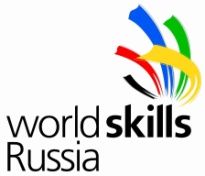 Работать только профессиональной продукцией, в соответствии с технологией производителя, избегать перерасхода продукта.Выполняемая работа должна соответствовать стандартам индустрии.Этап урокаДействия преподавателяДеятельность студентовПриёмы, методыФормируемые УУДОрганизационный момент2 мин.Приветствует студентов, акцентирует внимание на самочувствии, самочувствии партнёров учебного общения. Приветствуют преподавателя, выполняют упражнения психологического тренинга. Формирование малых групп.Снятие психоэмоционального напряжения, создание позитивного настроя на работу через психологические приёмы самоэффективности и веры в себя (Приложение А).Личностные: анализировать и управлять собственным эмоциональным состоянием, проявлять доброжелательность. Коммуникативные УУД: интегрироваться в пару и устанавливать доброжелательные отношения.Эмоциональная, социальная и познавательная мотивация. 7 мин.Характеризует ценность приобретаемого опыта с точки зрения профессионального, социального, творческого развития будущего специалиста в области оказания парикмахерских услуг. Акцентирует внимание на применении освоенных видов деятельности для решения новой профессиональной задачи. Определяют область известного и неизвестного, планируют предстоящую поисковую работу.Техники: «потребность – мотив –цель-результат»»накопление, конструирование и деконструкция профессиональных  знаний.Познавательные УУД: выявлять (при решении проблемы) известное и неизвестное. Регулятивные УУД: выявлять и идентифицировать проблему, составлять план действий по её разрешению. Коммуникативные УУД: строить фразы, отвечать на поставленный вопрос. Актуализация темы занятия и формулирование целей урока2 мин.Побуждает студентов к участию в создании проблемной ситуации, формированию общего замысла предстоящей деятельности, постановке целей. Обосновывает ценность учебного материала с позиций профессиональных стандартов и стандартов WorldSkills.Высказывание предположений о содержании предстоящего занятия, коллективное соглашение о принятии темы и целей практического занятия Смыслообразование установление учащимися связи между целью учебной деятельности и ее мотивом.Техника: «Мы не пешки – у нас есть выбор!»Регулятивные УУД: выявлять и идентифицировать проблему, составлять план действий по её разрешению; участвовать в принятии общего решения.Предметная: выявить трудовые действия, входящие в трудовую функцию «Окрашивание волос на основе базовых техник». Реализация выбранного плана по достижению цели урока 26 минПредлагает воспользоваться инструкционной картой учебного исследования.Напоминает о соблюдении правил безопасной работы.Обеспечивает темп работы.Студенты выполняют подготовительные работы в объёме требований к соответствующему виду деятельности профессионального стандарта. Приготавливают краситель.Лабораторная работа: Работа с инструкционной картой.Коммуникативные: работать в паре, осуществить сотрудничество с преподавателем и сверстниками.Предметные: формировать профессиональную культуру.Реализация выбранного плана по достижению цели урока 26 минКонтролирует процесса (соблюдение технологического процесса, обоснованное  использование инструментов, приспособлений, материалов, соблюдение правил санитарии, охраны труда).Наносят краситель на прядь. Фиксируют время.Лабораторная работа: Работа с инструкционной картой.Предметных: выявить трудовые действия, входящие в трудовую функцию «Окрашивание волос на основе базовых техник».Познавательные: выявлять (при решении проблемы) известное и неизвестное; различать методы решения проблемы (наблюдение, опыт, моделирование); выявлять и сравнивать особенности (качества, признаки) разных объектов.Реализация выбранного плана по достижению цели урока 26 минОрганизовывает просмотр и обсуждение презентации «Механизм изменения структуры волос под воздействием внешних факторов».Наблюдает, выявляет совместно со студентом необходимость корректировки трудового действия, фиксирует «+» и «-» в картах индивидуального контроля.Организует открытие нового знания.Участвуют в беседе.Студенты комментируют по предложению  педагога экспериментальную деятельность и осуществляют коррекцию при необходимости.Просмотр и обсуждение эл. презентации к уроку.Лабораторная работа: Наблюдение за процессами, протекающими в окрашенных прядях.Определение степени осветления пряди через 10 мин. после начала окрашивания.Предметных: формировать профессиональную культуру, аргументировать выбор препаратов для выполнения услуги заказчику с учётом его индивидуальных особенностей и пожеланий.Реализация выбранного плана по достижению цели урока 26 минОрганизовывает обсуждениерезультатов лабораторной работыСравнивают результаты. Выбирают состав с наиболее щадящим %  окислителя и наилучшим результатом окрашивания.Записывают выводы в карту.Анализ результатов лабораторной работы с точки зрения развития учебной деятельности.Обобщение отдельных выводов в систему знаний об экологии окрашенных волос.Познавательные УУД: выявлять и сравнивать особенности (качества, признаки) разных объектов; фиксировать и объяснять промежуточные результаты исследования.Предметных: аргументировать выбор препаратов для выполнения услуги заказчику с учётом его индивидуальных особенностей и пожеланий, выявить трудовые действия, входящие в трудовую функцию «Окрашивание волос на основе базовых техник».Оценочно-рефлексивный этап5 минПодводит студентов к соотнесению результатов и целей коллективной учебной деятельности. Убеждает студентов в значении экспериментальных исследований в деятельности технолога парикмахерского искусства.Организовывает морально-педагогическую самооценку работы студентов.Выдаёт задание для самоподготовки.Формулируют выводы по цели урока, участвуют в тренинге «чемодан открытий»Техника «чемодан открытий» …Каждый  может положить в «чемодан», то, что возьмет с собой  с урока. Познавательные УУД: выявлять и сравнивать особенности (качества, признаки) разных объектов; фиксировать и объяснять промежуточные результаты исследования.Оргмомент  Цель: Передача положительных эмоций друг другу.3  минЭнергетическая  очистка учебной аудитории.Предлагает поблагодарить друг друга за работу (сказать «на ушко» добрые слова).Выполняют упражнение «Прощание» (Приложение В).Позитивный настрой на дальнейшую совместную деятельностьЛичностные: анализировать и управлять собственным эмоциональным состоянием, проявлять доброжелательность. Регулятивные УУД: оценивать результаты работы.ПО ТИПУНормальныеЖирныеСухиеСмешанныеПО СОСТОЯНИЮОкрашены красителямиНатуральный цвет волосПО ГРУППЕЖесткиеМягкиеПористыеЛомкиеПО ВНЕШНЕМУ ВИДУВьющиесяПрямыеПушистые ЭлектростатичныеНе пигментированныйОранжевыйЭкстрасветло-жёлтыйКрасно-оранжевыйОчень светло-жёлтыйКрасныйЖёлтыйКоричнево-красныйОранжево-жёлтыйБурый